                                                                                      Среднесрочный план за І полугодие                                                                                                                                                                                              Утверждаю:                                                                                                                                                                                                      директор школы-гимназии №64                                                                                                                                                                                                 Асылбекова З.А.                                                                                                                                                                                                                                                                                                                                                                                                                                     Учитель: Абдуллаева Ж.                                                                                                                                                                                                                  Предмет: Литературное чтение                                                                                                                                                                                                                 Класс: 6 класс Тема урокаЦель урокаФорма работыРезультатыобученияОценивание включая оценку в целях обученияВключая всех одарен. талант. вилы заданийИсточникиИспользуемые модули1 урок. Тема: Мифы Древней Греции. Подвиги Геракла Цели: 1. познакомить учащихся с термином «миф», с шестым и двенадцатым подвигом Геракла; воспитывать у учащихся   интерес к мифологии и истории возникновения слова.Словарная работаПарнаягрупповаяРазвивать аналитичес-кие умения и самос-тоятельную деятель-ность учащихся, развивать устную  и письменную речь, выразительное чтение, логическое мышление; Взаимооценивание,смайлики                         оценочный лист и устное поощрение.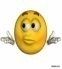 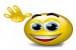 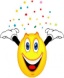 С помощью различных форм работы на уроке.С помощью применения тонких и толстых вопросов?интерактивная доска, учебное пособие,   сборник «Мифы Древ-ней Греции», иллюстрации к тексту, тол-ковый словарь Ожегова  Новые подходы,ИКТ, критическоемышление, ОдО.2 урок. Тема: Сказки. «Царевна – лягушка».Цель: познакомить учащихся с русской  народной сказкой.Словарная работа ПарнаягрупповаяВоспитывать у учащихся   желание совершать в жизни только добрые и хорошие поступки.Взаимооценивание,геомет. фигурки (        ,       ,       ), оценочный лист и устное поощрение, суммативное оценивание.Активные формы работы вовлекают всех учащихся в учебный  процесс.При проведении мозгового штурма, выполнении практи-ческого задания есть возможность одарен-ным детям показать способы изменения рисунка.Сюжетные картинки, учебник, презентация, электронные учебники, интернет«Ustaz. kz »Новые подходы,ИКТ, критическоемышление, одар. талант. ученики, возрастные особенности, ОдО.3 урок. Тема: Сказки « Аист и Соловей» и «Болтливая жена».Цели: познакомить учащихся с содержанием сказок; воспиты-вать чувство юмора и отрицательное отношение к такому качеству как болтливость.Словарная работаИндивидуальнаяпарнаягрупповаяУмеют критически мыслить, взаимо-действовать в груп-повой работе, самос-тоятельно приобретают знания,  высказывают свое мнение, умеют оценивать с помощью критериевВзаимооценивание,смайлики                         оценочный лист и устное поощрение.Активные формы работы вовлекают всех учащихся в учебный  процесс.При проведении мозгового штурма, выполнении практи-ческого задания есть возможность одарен-ным детям показать способы изменения рисунка.Учебник, презентация, электронные учебники, интернет«Ustaz. kz »Новые подходы,ИКТ, критическоемышление, управление и лидерство, ОдО.4 урок. Тема: Сказка « По щучьему велению».Цель: познакомить учащихся с содержанием  русской народной сказки; воспитывать трудолюбие, доброжелатель-ность по отношению друг к другу.Словарная работаИндивидуальнаяпарнаягрупповаяДать характеристику героям сказки,  умеют критически мыслить, взаимодействовать в групповой работе, самостоятельно приобретают знания,  высказывают свое мнение, умеют оценивать с помощью критериевВзаимооценивание,геомет. фигурки (        ,       ,       ), оценочный лист и устное поощрение, суммативное оценивание.Активные формы работы вовлекают всех учащихся в учебный  процесс.При проведении мозгового штурма, выполнении практи-ческого задания есть возможность одарен-ным детям показать способы изменения рисунка.Учебник, презентация, электронные учебники, интернет«Ustaz. kz »Новые подходы,ИКТ, критическоемышление, одар. талант. ученики, ОдО.5 урок. Тема: Загадки, пословицы и поговоркиЦель: 1.познакомить учащихся с ещё одним видом устного народного творчества;воспитывать интерес к устному народному творчеству.Словарная работаИндивидуальнаяпарнаягрупповаяРазвивать аналитичес-кие умения и самос-тоятельную деятель-ность учащихся, развивать устную  и письменную речь, выразительное чтение, логическое мышление; Взаимооценивание,смайлики                         оценочный лист и устное поощрение, суммативное оценивание.С помощью различных форм работы на уроке.С помощью применения тонких и толстых вопросов?Учебник, презентация, электронные учебники, интернет«Ustaz. kz »Новые подходы,ИКТ, критическоемышление, одар. талант. ученики, ОдО.6 урок. Тема: А.С. Пушкин «Сказка о царе Салтане» Цель: познакомить учащихся со сказкой Пушкина; воспитывать интерес к сказкам Пушкина.Словарная работаИндивидуальнаяпарнаягрупповаяДать характеристику героям сказки,  умеют критически мыслить, взаимодействовать в групповой работе, самостоятельно приобретают знания,  высказывают свое мнение, умеют оценивать с помощью критериевВзаимооценивание,геомет. фигурки (        ,       ,       ), оценочный лист и устное поощрение, суммативное оценивание.Активные формы работы вовлекают всех учащихся в учебный  процесс.При проведении мозгового штурма, выполнении практи-ческого задания есть возможность одарен-ным детям показать способы изменения рисунка.Портрет А.С.Пушкина, сюжетные картинки. учебник, презентация, электронные учебники, интернет«Ustaz. kz »Новые подходы,ИКТ, критическоемышление, одар. талант. ученики, ОдО.7 урок Тема: Д. Мамин – Сибиряк «Серая Шейка»   Цели: познакомить учащихся с рассказом; воспитывать интерес и к природным явлениям.С ловарная работаИндивидуальнаяпарнаягрупповаяДать характеристику героям сказки,  умеют критически мыслить, взаимодействовать в групповой работе, самостоятельно приобретают знания,  высказывают свое мнение, умеют оценивать с помощью критериевВзаимооценивание,смайлики                         оценочный лист и устное поощрение, суммативное оценивание.Активные формы работы вовлекают всех учащихся в учебный  процесс.При проведении мозгового штурма, выполнении практи-ческого задания есть возможность одарен-ным детям показать способы изменения рисунка.Сюжетные картинки. учебник,  электронные учебники, интернет«Ustaz. kz »Новые подходы,ИКТ, критическоемышление, одар. талант. ученики, ОдО.8 урок. Тема: А. М. Горький «Воробьишко»Цель: познакомить учащихся с рассказом А. М. Горького;воспитывать интерес к жизни птиц.Словарная работаИндивидуальнаяпарнаягрупповаяДать характеристику героям сказки,  умеют критически мыслить, взаимодействовать в групповой работе, самостоятельно приобретают знания,  высказывают свое мнение, умеют оценивать с помощью критериевВзаимооценивание,геомет. фигурки (        ,       ,       ), оценочный лист и устное поощрение.Активные формы работы вовлекают всех учащихся в учебный  процесс.При проведении мозгового штурма, выполнении практи-ческого задания есть возможность одарен-ным детям показать способы изменения рисунка. Портрет А.М.Горького, учебник, презентация, электронные учебники, интернет«Ustaz. kz »Новые подходы,ИКТ, критическоемышление, одар. талант. ученики, ОдО.9 урок. Тема: Внеклассное чтениеЦель: Учить учащихся самостоятельному чтению внекл. произведений, развитие устной речи, памяти, мышлениеСловарная работаИндивидуальнаяпарнаягрупповаяВоспитывать у учащихся интерес к чтению литературыВзаимооценивание,смайлики                         оценочный лист и устное поощрение.С помощью различных форм работы на уроке.С помощью применения тонких и толстых вопросов?Учебник, презентация, электронные учебники, интернет«Ustaz. kz »Новые подходы,ИКТ, критическоемышление, одар. талант. ученики, ОдО.10 урок. Тема: Г.Х. Андерсен «Снежная королева» (І-ІҮ части)Цель: познакомить учащихся с  жизнью и деятельностью Г.Х. Андерсена и І-ІҮ частями сказки; воспитывать любознательность.Словарная работаИндивидуальнаяпарнаягрупповаяДать характеристику героям сказки,  умеют критически мыслить, взаимодействовать в групповой работе, самостоятельно приобретают знания,  высказывают свое мнение, умеют оценивать с помощью критериевВзаимооценивание,геомет. фигурки (        ,       ,       ), оценочный лист и устное поощрение.Активные формы работы вовлекают всех учащихся в учебный  процесс.При проведении мозгового штурма, выполнении практи-ческого задания есть возможность одарен-ным детям показать способы изменения рисунка.Портрет Г.Х.Андерсена, сюжетные картинки, учебник, презентация, электронные учебники, интернет«Ustaz. kz »Новые подходы,ИКТ, критическоемышление, одар. талант. ученики, ОдО.11 урок. Тема: Г.Х. Андерсен «Снежная королева» (Ү-ҮІІ части)Цель: познакомить учащихся с  жизнью и деятельностью Г.Х. Андерсена и Ү-ҮІІ частями сказки; воспитывать любознательность.Словарная работаИндивидуальнаяпарнаягрупповаяРаскрыть идейное содержание сказкиВзаимооценивание,смайлики                         оценочный лист и устное поощрение.Активные формы работы вовлекают всех учащихся в учебный  процесс.При проведении мозгового штурма, выполнении практи-ческого задания есть возможность одарен-ным детям показать способы изменения рисунка.Портрет Г.Х.Андерсена, учебник, презентация, электронные учебники, интернет«Ustaz. kz »Новые подходы,ИКТ, критическоемышление, одар. талант. ученики, ОдО.12 урок. Тема: И.А. Крылов. Басня «Стрекоза и Муравей», «Лебедь, Щука и Рак»Цель: дать учащимся понятие о басне как жанре художест-венной литературы, особенностях этого жанра на примере  басни «Стрекоза и Муравей»; воспитывать самостоятельность и инициативу, уважение к трудуСловарная работаИндивидуальнаяпарнаягрупповаяДать характеристику героям басни,  умеют критически мыслить, взаимодействовать в групповой работе, самостоятельно приобретают знания,  высказывают свое мнение, умеют оценивать с помощью критериевВзаимооценивание,геомет. фигурки (        ,       ,       ), оценочный лист и устное поощрение.Активные формы работы вовлекают всех учащихся в учебный  процесс.При проведении мозгового штурма, выполнении практи-ческого задания есть возможность одарен-ным детям показать способы изменения рисунка.Портрет И.А.Крылова, учебник, презентация, электронные учебники, интернет«Ustaz. kz »Новые подходы,ИКТ, критическоемышление, одар. талант. ученики, ОдО.13 урок. Тема: С.В. Михалков  «Муха и Пчела», «Муха и Слон»Цель: познакомить учащихся баснями С.В.Михалкова;развивать у учащихся  речь, мышление, память; воспитывать трудолюбие.Словарная работаИндивидуальнаяпарнаягрупповаяДать характеристику героям басни,  умеют критически мыслить, взаимодействовать в групповой работе, самостоятельно приобретают знания,  высказывают свое мнение, умеют оценивать с помощью критериевВзаимооценивание,смайлики                         оценочный лист и устное поощрение, суммативное оценивание.Активные формы работы вовлекают всех учащихся в учебный  процесс.При проведении мозгового штурма, выполнении практи-ческого задания есть возможность одарен-ным детям показать способы изменения рисунка.Портрет С.В.Михалкова, учебник, презентация, электронные учебники, интернет«Ustaz. kz »Новые подходы,ИКТ, критическоемышление, одар. талант. ученики, ОдО.14 урок. Тема: А. С. Пушкин «Я памятник себе воздвиг нерукотворный».Цель: формировать у уч-ся понятие о Пушкине как поэте, писателе, положившему начало золотому веку русской литературы; воспитывать интерес к творчеству Пушкина.Словарная работаИндивидуальнаяпарнаягрупповаяРазвивать у учащихся  навыки вдумчивого чтения, навыки анализа художественного произведения; воспитывать у уч-ся чуткое отношение к окружающей средеВзаимооценивание,геомет. фигурки (        ,       ,       ), оценочный лист и устное поощрение.С помощью различных форм работы на уроке.С помощью применения тонких и толстых вопросов?Портрет А.С.Пушкина,  учебник, презентация, электронные учебники, интернет«Ustaz. kz »Новые подходы,ИКТ, критическоемышление, одар. талант. ученики, ОдО.15 урок. Тема: М. Ю. Лермонтов «Утёс».Цель: познакомить учащихся с жизнью и творчеством поэта и его стихотворениями «Утёс».воспитывать интерес к творчеству ЛермонтоваСловарная работаИндивидуальнаяпарнаягрупповаяРазвивать у учащихся  навыки вдумчивого чтения, навыки анализа художественного произведения; воспитывать у уч-ся чуткое отношение к окружающей средеВзаимооценивание,смайлики                         оценочный лист и устное поощрение.С помощью различных форм работы на уроке.С помощью применения тонких и толстых вопросов?Портре М.Ю.Лермонтова учебник, презентация, электронные учебники, интернет«Ustaz. kz »Новые подходы,ИКТ, критическоемышление, одар. талант. ученики, ОдО.16 урок. Тема: Внеклассное чтениеЦель: Учить учащихся самостоятельному чтению внекл. произведений, развитие устной речи, памяти, мышлениеСловарная работаИндивидуальнаяпарнаягрупповаяВоспитывать у учащихся интерес к чтению литературыВзаимооценивание,смайлики                         оценочный лист и устное поощрение.С помощью различных форм работы на уроке.С помощью применения тонких и толстых вопросов?Учебник, презентация, электронные учебники, интернет«Ustaz. kz »Новые подходы,ИКТ, критическоемышление, одар. талант. ученики, ОдО.